Инструкция по эксплуатации Контроллера с функцией передачи данных1. Параметры передачи данныхСкорость передачи данных: 9600 бодПакет данных: 8 битСтоповый бит: 1Бит четности: отсутствуетЛиния передачи данных: RS485Диапазон адресатов: возможна настройка от 1 до 255 (по умолчанию 3) Протокол передачи данных: MODBUS-RTU1. Коды режимов работыКод 03H (прочтение множества тегов)Запрос: по убываниюФормат сообщения: расположение устройства (IP адрес) + код функции + начальный адрес тега + данные тега + CRC16 свидетельствоПример:Значение:<1> IP адрес: в одном из 485 каналов можно зарегистрировать некоторое количество оборудования, в данном случае адрес указывает, с каким именно оборудованием осуществляется связь, в примере связь осуществляется с номером 3.<2> Код функции: из нескольких кодов тега выбирается один, в данном случае – 03.<3> Первоначальный адрес старшие 8 байт, младшие 8 байт: выражает начальный адрес тега, который нужно прочесть (начальный адрес равен 0), в примере начальные адрес равен 43 (2BH в десятичной системе счисления равно 43)<4> Количество тегов старшие 8 байт, младшие 8 байт: показывает количество тегов, начиная с первоначального адреса. В примере принимается во внимание 2 тега, при возврате данных один тег должен возвращать два байта. <5> CRC проверка: Обратите внимание, в CRC проверке в командной последовательности старших и младших байтов порядок противоположный остальным (т.е. от младшего к старшему)Реакция (отклик): ростФормат сообщения: расположение устройства (IP адрес) + код функции + длина данных в байтах + данные тега + CRC16 проверкаЗначение:<1> Адрес оборудования и код функции – аналогично приведенному выше описанию.<2> Количество возвращенных байт: указывает на сведения о количестве байт. В примере возвращено два тега данных, поскольку на один тег необходимо два байта, всего получается 4 байта.<3> Тег 1 старший байт, тег 1 младший байт – это первый тег, тег 2 старший байт, тег два младший байт – это второй тег. В примере возвращенное значение соответственно 200 и 100<4> CRC проверка: см. выше.Код 06H (запись отдельного тега)Запрос: спадФормат сообщения: адрес оборудования + код функции + адрес тега + данные тега + CRC16 проверкаПример: записать адрес тега как 002BH тег, вписать значение в 0064HЗначение:<1> Адрес оборудования: 3<2> Код функции: код записи модели тега – 06<3> Старшие 8 байт, младшие 8 байт адреса тега: выражают потребность во вводе адреса регистра<4> Старшие 8 байт, младшие 8 байт данных тега спада: демонстрируют потребность в данных о спаде.  В примере адресом 43 устанавливается значение тега 100. <5> Данная команда может использоваться только для нисходящей модели тега.Реакция (отклик): ростОтклик оборудования: в случае успеха отправленная компьютером команда будет возвращена, в противном случае отклика не последует.Формат сообщения: адрес оборудования + код функции + адрес тега + данные тега + CRC16 проверкаВвести команду откликаКод 10H (запись множества тегов)Запрос: спадФормат сообщения: адрес оборудования + код функции + начальный адрес тега + конечный адрес тега + ввод протяженности байтов +  данные тега + CRC16 проверкаКод 10Н позволяет пользователю изменять содержание множества регистров (запоминающих устройств)Пример:Значение:<1> Адрес оборудования: 3<2> Код функции: код записи множества моделей тега – 10<3> Старшие 8 байт, младшие 8 байт начального адреса тега: показывают, что с данного адреса начинается ввод<4> Старшие 8 байт, младшие 8 байт конечного адреса тега: показывают, что ввод данных завершается до этого адреса.<5> Длина байта: протяженность байт всех нисходящих тегов, на один нисходящий тег необходимо два байта, тогда для ввода N тегов длина байта будет N*2<6> В примере приведены разные параметры ввода: 100 (0064H в десятичной системе счисления – 100), 50 (0032H в десятичной системе счисления 50)Отклик: ростФормат сообщения: адрес оборудования + код функции + начальный адрес тега + конечный адрес тега + CRC16 проверкаОтклик на введенную командуОбнаружение ошибокЦиклический избыточный код (CRC) занимает два байта, содержащих шестнадцатибитное значение в двоичной системе счисления. Значение циклического избыточного кода рассчитывается через передаваемые оборудованием данные, затем наращивается до информационного кадра, приемное оборудование во время приема данных пересчитывает значение циклического избыточного кода, затем проводит сравнение со значением, находящимся в полученном циклическом избыточном коде, если два этих значения не совпадают, возникает ошибка. Во время вычисления циклического избыточного кода, сначала один шестнадцатибитный регистр предварительно принимается за единицу (1), затем проводится расчет последовательно по 8 бит информационного кадра и соответствующих значений данного регистра, каждые 8 бит каждого байта принимают участие в генерации циклического избыточного кода,  стартовый бит и стоповый бит, а также возможно используемый бит чётности не влияют на циклический избыточный код. Во время генерации CRC, каждые 8 бит и содержание регистра подвергаются операции исключающее ИЛИ (или сложение по модулю 2), затем результат сдвигается к младшему биту, старший бит в таком случае дополняется нолем (0), наименьший значащий бит (LSB) перемещается в ходе проверки, если он равен 1, данный регистр сразу с одним предустановленным фиксированным значением проводится через операцию исключающее ИЛИ, если наименьший значащий бит равен 0, не предпринимается каких-либо действий. Вышеописанный процесс многократно повторяется, когда выполнение достигает 8 раз, задействуется функция сдвига, после того, как закончено смещение последнего бита (8-ого), следующие 8 бит и корректные значения регистра проходят через операцию исключающее ИЛИ, также как описано выше, еще 8 раз производится операция исключающее ИЛИ. В этих информационных кадрах все байты приводятся в порядок, появляющаяся в результате самая последняя версия данных и является данными циклического избыточного кода. Процедура для генерации одного циклического избыточного кода:Предварительная установка одного шестнадцатибитного регистра OFFFFH (целая 1), называемого регистром CRC.Первый из 8 бит байта информационного кадра с младшим байтом CRC регистра проходят операцию исключающее ИЛИ, результат возвращается в CRC регистр.CRC регистр смещается вправо на 1 бит, старший значащий бит записывается 0, наименьший значащий бит смещается в процессе проверки.Если наименьший значащий бит равен 0: повторяется 3ий пункт (следующий раз смещается бит)Если наименьший значащий бит равен 1: CRC регистр с одним предустановленным заранее фиксированным значением (0A001H) проходит процедуру сложения по модулю 2 (исключающее ИЛИ)Повторение 3-его и 4-ого пунктов происходит вплоть до 8 раз. По окончании такого упорядочивания остаются целостные 8 бит информации.Повторение второго пункта до пятого формирует следующие 8 бит, вплоть до того момента, когда все байты будут сформированы. Значение финального CRC регистра и есть значение CRC.Приложение 1.Приложение 2. Приложение 3. Приложение 4.Приложение 5.Приложение 7.Приложение 8.Приложение 9.Приложение 10.3. Способ соединения проводовПримечание: способ соединения DB9 и RS485: 3 штыря в 485-А, 8 штырей в 485-В- как на рисунке 4-3Конец коммуникационного модуля 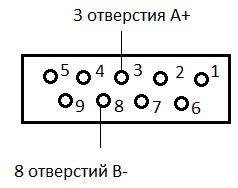 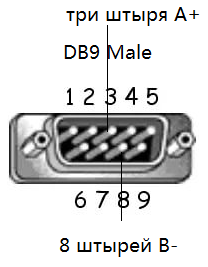 Рис. 4-3Вторичное соединение коммутационного модуля, PT модуля, электрического приводного механизма, см. рис. 4-4.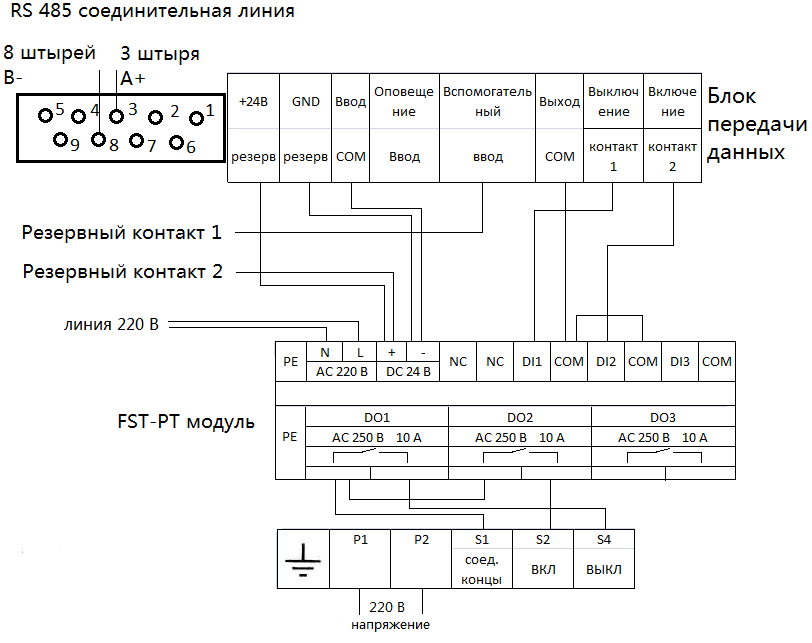 Рис. 4-44 Способ подключения FST-TX2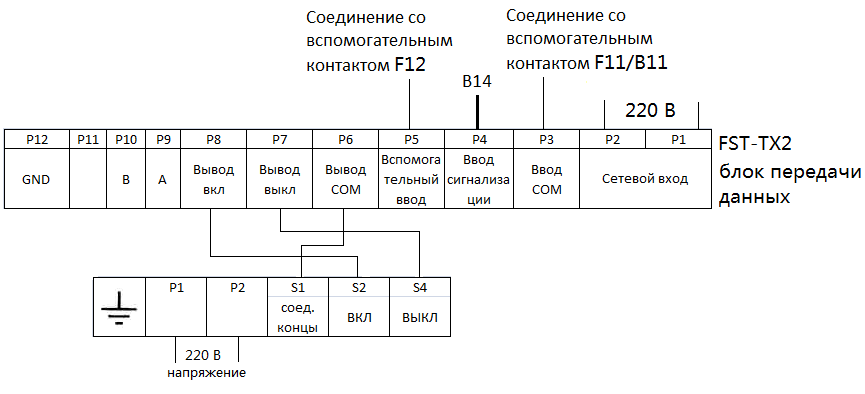 Рис. 4-55. Настройки адресаЗаводская настройка адресов всего оборудования по умолчанию «3», пользователь, в процессе эксплуатации столкнувшийся с необходимостью изменить адрес, может для этого применить устройство программирования, доступен диапазон от 1 до 255, оборудованию нельзя присваивать адрес «0», в то же время, в цепочке последовательно соединенного оборудования не может быть повторяющихся адресов. Более подробная информация о способах использования устройства программирования указана в инструкции по применению программатора. IP адрескод функцииНачальный адрес тега
Старший байтНачальный адрес тега
Младший байтКоличество тегов
Старший байтКоличество тегов
Младший байтCRC16 проверка
Старший байтCRC16 проверка
Младший байт03H03H00H2BH00H02HB5E1IP адрескод функцииРазмер данныхТег 1Тег 1Тег 2Тег 2CRC16 проверкаCRC16 проверкаIP адрескод функцииКоличество байтСтарший байтМладший байтСтарший байтМладший байтМладший байтСтарший байт03H03H04H00НC8H00H64H59E6IP адрескод функцииАдрес тегаАдрес тегаДанные тегаДанные тегаCRC16 проверкаCRC16 проверкаIP адрескод функцииСтарший байтМладший байтСтарший байтМладший байтМладший байтСтарший байт03H06H00H2ВН00H64HF9HCBHIP адрескод функцииАдрес тегаАдрес тегаДанные тегаДанные тегаCRC проверкаCRC проверкаIP адрескод функцииСтарший байтМладший байтСтарший байтМладший байтМладший байтСтарший байт03H06H00H2ВН00H64HF9HCBHIP адрескод функцииНачальный адресНачальный адресКонечный адресКонечный адресДлина байтаIP адрескод функцииСтарший байтМладший байтСтарший байтМладший байтДлина байта03H10H00H2ВН00H2CH04HДанные тега 1Данные тега 1Данные тега 2Данные тега 2CRC проверкаCRC проверкаСтарший байтМладший байтСтарший байтМладший байтМладший байтСтарший байт00H64H00H32H7DHF8HIP адрескод функцииНачальный адресНачальный адресКонечный адресКонечный адресCRC проверкаCRC проверкаIP адрескод функцииСтарший байтМладший байтСтарший байтМладший байтМладший байтСтарший байт03H10H00H2ВН00H2CHB0H3EHИнструкция. Контроллер с функцией передачи данныхИнструкция. Контроллер с функцией передачи данныхИнструкция. Контроллер с функцией передачи данных2. Содержание сообщения2. Содержание сообщенияАдрес данныхАдрес данныхШифр тегаНаименование содержания тегаТип тегаЕдиницаОсобенности чтения и вводаСодержание тегаПараметры области значенийТеги только для чтения (03 код режима работы)Теги только для чтения (03 код режима работы)Теги только для чтения (03 код режима работы)Теги только для чтения (03 код режима работы)Теги только для чтения (03 код режима работы)Теги только для чтения (03 код режима работы)Теги только для чтения (03 код режима работы)Теги только для чтения (03 код режима работы)Теги только для чтения (03 код режима работы)000HKGTTYPEНомер оборудования (контроллера)intАR101HCCB1А фазный токintАR202HCCB2B фазный токintАR303HCCB3C фазный токintАR404HCCBGТок заземленияintАR505HCCIEТок утечкиintАR606HHIGH_IМаксимальный токintАR707HHIGH_PHASEМаксимальный фазный токint/R1: A фаза; 2: B фаза; 3: C фаза808Hgz_failТип поврежденияint/RСм. приложение 1909HFail_IMAXМаксимальный ток поврежденияintАR100AHFail_PHASEПовреждение фазыint/R110BHFail_TsВремя простоя (в ремонте)intSR120CHFail_IaA фаза ток поврежденияintAR130DHFail_IbB фаза ток поврежденияintAR140EHFail_IcC фаза ток поврежденияintAR150FHFail_InN фаза ток поврежденияintAR1610HFail_IeПовреждение по току утечкиintAR1711HSsystem_ALARMТип аварийной сигнализацииint/RСм. приложение 22115HkgstateПоложение выключателя контроллераint/R0000H: разомкнут (выкл.); 0800H: подключен (вкл.)623EHD01_FUNCTIOND01 выходint/RСм. приложение 10633FHD02_FUNCTIOND02 выходint/RСм. приложение 106440HD03_FUNCTIOND03 выходint/RСм. приложение 10Адрес данныхАдрес данныхШифр тегаНаименование содержания тегаТип тегаЕдиницаОсобенности чтения и вводаСодержание тегаСодержание тегаПараметры области значенийТеги только для чтения (03 код режима работы)Теги только для чтения (03 код режима работы)Теги только для чтения (03 код режима работы)Теги только для чтения (03 код режима работы)Теги только для чтения (03 код режима работы)Теги только для чтения (03 код режима работы)Теги только для чтения (03 код режима работы)Теги только для чтения (03 код режима работы)Теги только для чтения (03 код режима работы)Теги только для чтения (03 код режима работы)2216HIr_over_longРегулировка тока защиты от перегрузкиintAR/W2317HTr_over_longРегулировка времени защиты от перегрузкиintSR/WСм. приложение 32418HIsd_over_shortРегулировка тока защиты с кратковременной задержкой срабатыванияintAR/W2519HTsd_over_shortРегулировка времени защиты с кратковременной задержкой срабатыванияintSR/WСм. приложение 4261AHIi_over_instanРегулировка мгновенной защиты от токаintAR/W271BHIg_over_gndРегулировка защиты от тока заземленияintAR/W281CHTg_over_gndРегулировка времени защиты от тока заземленияintSR/WСм. приложение 5291DHI_over_IeРегулировка защиты от тока утечкиintAR/W301EHT_fload_TcРегулировка времени предперегрузочной сигнализацииintSR/W311FHI_floadПрогнозируемый предел аварийной сигнализации по перегрузкеintAR/W3321HkgtypeСведения о изделииint/R/Wмладший биттип выключателяСм. приложение73321HkgtypeСведения о изделииintAR/Wстарший битноминальный токСм. приложение83422HProductПередача данных о изделииint/R/Wмладший биттип протокола связи0: Profibus; 1: Modbus3422HProductПередача данных о изделииint/R/Wстарший битпочтовый адрес1~255432BHFENZA_COUNTШирина импульса дистанционного управления выключениемintSR/W50--400S442CHHUOZA_COUNTШирина импульса дистанционного управления включениемintSR/W50--400S452DHproduce_dataДата производстваint/R/Wмладший битГод00-99452DHproduce_dataДата производстваint/R/Wстарший битМесяц1~12462EHproduce_day_buadДата и скорость передачи данныхint/R/Wмладший битДень1~31462EHproduce_day_buadДата и скорость передачи данныхint/R/Wстарший битСкорость передачи данныхСм. приложение 94830HControlИнструкция (команда) дистанционного управленияint/R/W00FFH: подключен (вкл.); FF00: разомкнут (выкл.) 4931HreadyДистанционная предкомандаint/R/W0001H: Предварительное дистанционное управление6541HI_shisuКоэффициент тока AМладший битAR/W40~1006541HI_shisuКоэффициент тока BСтарший битAR/W40~100Тип неисправности (вид тегового разряда)Тип неисправности (вид тегового разряда)Тип неисправности (вид тегового разряда)Тип неисправности (вид тегового разряда)Бит данныхШифр тегового разрядаНаименование тегового разрядаЗначение тега0 разрядITRIPкратковременная неисправность0: нет неисправности; 1: неисправность1 разрядIERIPнеисправность по току утечки0: нет неисправности; 1: неисправность2 разрядGTRIPнеисправность по заземлению0: нет неисправности; 1: неисправность3 разрядSTRIPнеисправность кратковременной задержки срабатывания (раннее срабатывание)0: нет неисправности; 1: неисправность4 разрядLTRIPнеисправность длительной задержки срабатывания (позднее срабатывание)0: нет неисправности; 1: неисправность5 разрядТип оповещения о неисправности (вид тегового разряда)Тип оповещения о неисправности (вид тегового разряда)Тип оповещения о неисправности (вид тегового разряда)Тип оповещения о неисправности (вид тегового разряда)Бит данныхШифр тегового разрядаНаименование тегового разрядаЗначение тега0 разрядGALARMсигнализация заземления0: нет оповещения; 1: оповещение1 разрядEALARMсигнализация утечки0: нет оповещения; 1: оповещение2 разрядSALARMсигнализация раннего срабатывания0: нет оповещения; 1: оповещение3 разрядLALARMсигнализация позднего срабатывания0: нет оповещения; 1: оповещение4 разрядPALARMсигнализация прогнозируемой перегрузки0: нет оповещения; 1: оповещение5 разряд6 разряд7 разряд8 разрядMCUсигнализация самодиагностики0: нет оповещения; 1: оповещение9 разряд10 разряд11 разряд12 разряд13 разряд14 разрядGZTRобщая неисправность0: нет оповещения; 1: оповещение15 разрядALARMобщая тревога0: нет оповещения; 1: оповещениеВремя защиты от перегрузки: TrВремя защиты от перегрузки: TrВремя защиты от перегрузки: TrВремя защиты от перегрузки: TrВремя защиты от перегрузки: TrВремя защиты от перегрузки: TrВремя защиты от перегрузки: TrВремя защиты от перегрузки: Tr012345673S4S5S6S7S8S9S10S8910111213141511S12S13S14S15S16S17S18SТаблица временных значений защиты от преждевременного срабатывания: tsd (S)Таблица временных значений защиты от преждевременного срабатывания: tsd (S)Таблица временных значений защиты от преждевременного срабатывания: tsd (S)Таблица временных значений защиты от преждевременного срабатывания: tsd (S)Таблица временных значений защиты от преждевременного срабатывания: tsd (S)Таблица временных значений защиты от преждевременного срабатывания: tsd (S)Таблица временных значений защиты от преждевременного срабатывания: tsd (S)Таблица временных значений защиты от преждевременного срабатывания: tsd (S)Таблица временных значений защиты от преждевременного срабатывания: tsd (S)Считываемое значение01234567Определение значения0,05S0,1S0,15S0,2S0,25S0,3S0,35S0,4SСчитываемое значение89101112131415Определение значения0,45S0,5S0,55S0,6S0,7S0,8S0,9S1SТаблица временных характеристик защиты от неисправности заземления: Tg (S)Таблица временных характеристик защиты от неисправности заземления: Tg (S)Таблица временных характеристик защиты от неисправности заземления: Tg (S)Таблица временных характеристик защиты от неисправности заземления: Tg (S)Таблица временных характеристик защиты от неисправности заземления: Tg (S)Таблица временных характеристик защиты от неисправности заземления: Tg (S)Таблица временных характеристик защиты от неисправности заземления: Tg (S)Таблица временных характеристик защиты от неисправности заземления: Tg (S)Таблица временных характеристик защиты от неисправности заземления: Tg (S)Таблица временных характеристик защиты от неисправности заземления: Tg (S)Считываемое значение012356789Определение значения0,1S0,2S0,3S0,4S0,6S0,7S0,8S0,9S1SТаблица соответствия моделей автоматических выключателейТаблица соответствия моделей автоматических выключателейТаблица соответствия моделей автоматических выключателейТаблица соответствия моделей автоматических выключателейТаблица соответствия моделей автоматических выключателейТаблица соответствия моделей автоматических выключателейТаблица соответствия моделей автоматических выключателейТаблица соответствия моделей автоматических выключателейЗначение тега0123456Соответствующая модельSM40PR2XFTM2ISM1DAM1ZM30CM1Таблица соответствия номинального тока (In) Таблица соответствия номинального тока (In) Таблица соответствия номинального тока (In) Таблица соответствия номинального тока (In) Таблица соответствия номинального тока (In) Таблица соответствия номинального тока (In) Таблица соответствия номинального тока (In) Таблица соответствия номинального тока (In) Таблица соответствия номинального тока (In) Таблица соответствия номинального тока (In) 012345678963A100A225A250A315A350A400A500A600A630A10111213141516171819800A1000A1250A1600A2000A32A160A200A700A2500AТаблица соответствия скорости передачи данныхТаблица соответствия скорости передачи данныхТаблица соответствия скорости передачи данныхТаблица соответствия скорости передачи данныхТаблица соответствия скорости передачи данных12345120024004800960019200D0 определение типа выводаD0 определение типа выводаD0 определение типа выводаD0 определение типа выводаD0 определение типа выводаD0 определение типа выводаD0 определение типа выводаD0 определение типа вывода01234567Универсальный выходПредварительное оповещение о перегрузкеФункция отложенного оповещенияФункция сигнализации с кратковременной задержкой срабатыванияФункция сигнализации заземленияОповещение самодиагностикиФункция сигнализацииФункция длительной задержки при неполадках89101112131415Функция короткого замыканияФункция неисправности заземленияФункция неисправностиФункция включенияФункция выключения+24ВGNDВводОповещениеВспомогательный ВыходВыключениеВключениерезерврезервCOMВводвводCOMконтакт 1контакт 2